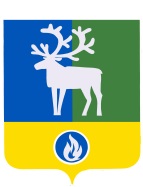 СЕЛЬСКОЕ ПОСЕЛЕНИЕ ПОЛНОВАТБЕЛОЯРСКИЙ РАЙОНХАНТЫ-МАНСИЙСКИЙ АВТОНОМНЫЙ ОКРУГ – ЮГРАСОВЕТ ДЕПУТАТОВ СЕЛЬСКОГО ПОСЕЛЕНИЯ ПОЛНОВАТРЕШЕНИЕот 23 апреля 2018 года                                                                                                           № 23О внесении изменений в приложение к решению Совета депутатов сельского поселения Полноват от 4 июня 2013 года № 18 «Об утверждении Положения о порядке управления и распоряжения муниципальным жилищным 
фондом сельского поселения Полноват»	В  соответствии  со статьями 14, 35 Федерального закона от 6 октября 2003 года 
№ 131-ФЗ «Об общих принципах организации местного самоуправления в Российской Федерации», частью 1 статьи 14 Жилищного кодекса Российской Федерации, статьей 16 Устава сельского  поселения  Полноват,  Совет  депутатов  сельского поселения Полноват р е ш и л:Внести в приложение к решению Совета депутатов сельского поселения Полноват от 4 июня 2013 года № 18 «Об утверждении Положения о порядке управления и распоряжения муниципальным жилищным фондом сельского поселения Полноват» следующие изменения:В пункте 2.8 слова «могут регулироваться» заменить словом «регулируются».В разделе 4 «Жилищный фонд социального использования»:а) пункт 4.1 дополнить словами «, а также предоставляемых гражданам по договорам найма жилищного фонда социального использования жилых помещений муниципального жилищного фонда сельского поселения Полноват»;б) пункт 4.2. признать утратившим силу;в) пункт 4.5. изложить в следующей редакции:«4.5. Решение о предоставлении жилых помещений по договорам социального найма оформляется постановлением администрации.».В пункте 5.5 слова «в пунктах 5.8.1 и 5.9.1» заменить словами «в подпункте 5.8.1 пункта 5.8 и подпункте 5.9.1 пункта 5.9».В подпункте 5.8.2 пункта 5.8 слова «в пункте 5.8.1» заменить словами « в подпункте 5.8.1 пункта 5.8».В подпункте 6.8.5 пункта 6.8 слова «пунктами «6.8.2, 6.8.3» заменить словами «подпунктами 6.8.2, 6.8.3 пункта 6.8».Пункт 8.1 признать утратившим силу. Пункт 9.1 изложить в следующей редакции:«9.1. Продажа жилых помещений муниципального жилищного фонда коммерческого использования осуществляется в порядке, установленном Советом поселения». В приложении к Положению о порядке управления и распоряжения муниципальным жилищным фондом сельского поселения Полноват:а) абзац одиннадцатый подпункта 3.2.3 пункта 3.2 признать утратившим силу.б) пункт 4.1 после слов «включает в себя:» дополнить словами «плату за пользование жилым помещением (плата за наем),».2. Опубликовать настоящее решение в бюллетене «Официальный вестник сельского поселения Полноват».3. Настоящее решение вступает в силу после его официального опубликования.  Глава сельского поселения Полноват                                                                 Л.А. Макеева